An adventure of a lifetimeThis is a story of  a  boy  named Shane Green. He is 77 now , retired and spending time looking through his photo album remembering  his youth and the most adventurous time of his life. He is known as the   brilliant and famous scientist and ecologist whose work is very important for the mankind. 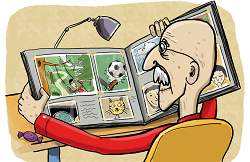 Shane always says how the reason why he became an ecologist is simple: “I just wanted to do something good for everyone”. But, the real reason is much more complicated: in his youth, he saw the Earth so destroyed that there was barely any life left. He remembers the day when  he went to the wood with his cousin Liza Jane and other animal friends.The sound of the trees falling down disturbed them all and when he looked through the binoculars he could see people destroying  the wood. 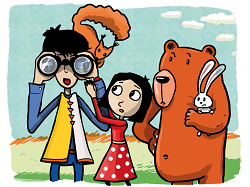 The sight shocked them. Once where there was the beautiful  wood  in just several minutes  there was the empty space without the plants . When they looked around, everything was different: the forest was gone, there were barely any trees left, the grass was yellow and dry, there were  no plants at all, the sky was grey .All the  animals  escaped. The sight of complete destruction. The failure of mankind . 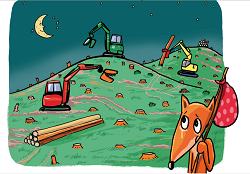  In his youth he  loved the old, bright green woods with a clearing in the middle. He loved spending time on the open space with his friends ,sharing together the moments of happiness . The wood was filled with life, he felt  the strong connection with the wood and the animals.Even then he knew  how important it was to keep the wood  and the animals safe.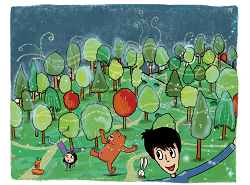 At that  time , an evil scientist   Josh Tyler   tried to do some experiments in his lab. He was so excited,  fierce and he was expecting something big to happen. 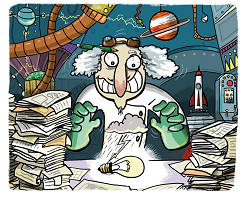 A year ago he discovered an old treasure map which led through the wood. He was sure that once the wood was cut down the way to the  treasure would be an easy task. He was so fascinated with his lunatic idea  that he didn’t mind the consequences. 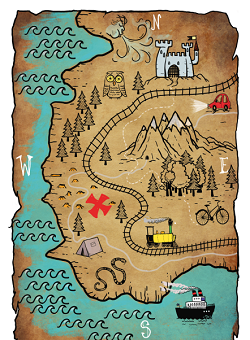 Shane got an idea.He remembered the old chest in the attic and that he kept  different things  there.So they all hurried and found some carnival costumes. ’’Let’s put them on and scare the mad scientist! ’’ Shane said excitedly. Others  nodded  their  heads in approval.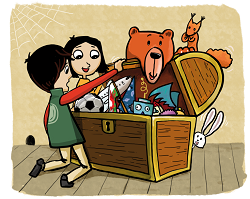 So there they went towards the mad scientist’s  lab. Shane was a dangerous dinosaur ,Liza was an Indian girl,the bear was a brave pirate ,a squirrel was  Zoro and a bunny was a  knight. Their aim was to fight the injustice and return peace to the wood again.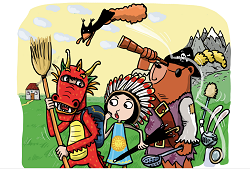 The scientist  was working on his cruel plan without noticing the entrence of a scary creature . One sight of it filled him with terror. He couldn’t move nor say a word. ’’ The creature  from the wood is about to  hurt  you! It asks for revenge!’’ the black shadow  screemed. 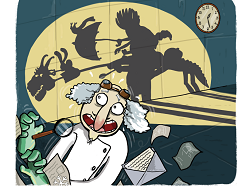  What happened next you can all guess. The mad scientist  never  returned . And whenever  Shane remembers  that  event  a smile  appears  on his face and his heart beats faster. He knows that there  will always be evil people led by greed ,those who don’t value  nature and life . But there will also always be  people who are brave enough to stop them . 